				LE 408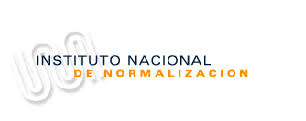 										Modificación 2ALCANCE DE LA ACREDITACIÓN DE LABOTEC LTDA., SEDE TEMUCO COMO LABORATORIO DEENSAYOÁREA:		CONSTRUCCIÓN – ASFALTO Y MEZCLAS ASFÁLTICASSUBAREA:	MEZCLAS EN TERRENO SEGÚN CONVENIO INN-MINVU				LE 408										Modificación 2SUBAREA:	ARIDOS PARA HORMIGON SEGÚN CONVENIO INN-MINVUEnsayo Norma / EspecificaciónProducto a que se aplicaAnálisis granulométrico8.302.28,Diciembre 2003Manual de CarreterasVol.8Agregados provenientes de extracciónContenido de bitumen en mezclas1.302.36, Diciembre 2003Manual de CarreterasVol.8Mezclas bituminosasDensidad real8.302.38,Diciembre 2003,Manual de CarreterasVol.8Mezclas bituminosasCompactadasEspesor  ASTM D 3549/D3549M-17Mezclas bituminosasCompactadasExtracción, preparación y ensayode testigos NCh1171/1:2012Asfalto y mezclas asfálticasMuestreo 8.302.27,Diciembre 2003,Manual de CarreterasVol.8Mezclas bituminosasEnsayoNorma / EspecificaciónProducto a que se aplicaAbsorción de agua de las arenas NCh 1239:2009Áridos para asfaltoAbsorción de agua de las gravas NCh 1117.Of2010Áridos para asfaltoAnálisis granulométricoNCh 165.Of2009Áridos para asfaltoCoeficiente volumétrico medio delas gravas NCh 1511.Of80Áridos para asfaltoCubicidad de partículas8.202.6,Junio 2009,Manual de CarreterasVol.8Áridos para asfaltoDensidad aparenteNCh 1116:2008Áridos para asfaltoDensidad neta de las arenasNCh 1239:2009Áridos para asfaltoDensidad neta de las gravasNCh 1117.Of2010Áridos para asfaltoDensidad real de las arenas NCh 1239:2009Áridos para asfaltoDensidad real de las gravasNCh 1117.Of2010Áridos para AsfaltoDesgaste de las gravasNCh 1369:2010Áridos para asfaltoDeterminación de huecosNCh 1326:2012Áridos para asfaltoDeterminación de partículasdesmenuzablesNCH 1327.Of77Áridos para asfaltoDeterminación del material finomenor a 0,080 mmNCh 1223.Of77Áridos para asfaltoExtracción y preparación de muestrasNCh 164:2009Áridos para asfaltoLímite líquidoNCh 1517/1.Of79Áridos para asfaltoLímite plásticoNCh 1517/2.Of79Áridos para asfalto